[KEY]Kresge Inquiry Project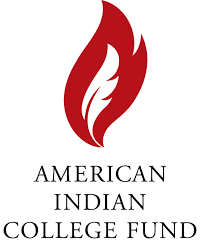 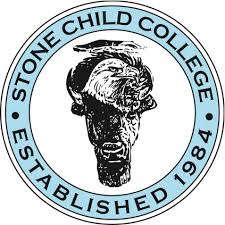 Post-Internship Survey for Current Intern Please take a moment to complete this survey about your internship experience. The Internship Program routinely seeks feedback from student interns, and their on-site supervisor’s so that we can monitor the quality of the program and enhance its benefits for students, internship sites, and internship program. To track your growth and provide information to the internship program, please respond honestly to the following questions. You completed a similar survey at the start of your internship, some of the following items should look familiar. The information will be kept confidential, data will only be shared in aggregate, and will be used to improve our internship program. This survey will take approximately 20 minutes to complete. If you decide to provide extensive comments, it will take longer. Your feedback will help us improve the internship program for future students.DemographicsGender:  :  [sex][1 ] Male		[2] Female 	[0] Choose not to answer [99] MissingAge: 	[age]	[99] MissingMajor:	____________________________	[major; enter text as written]Internship year [Int-year; enter text] & semester [Int-sem] (check all that apply):   2017	       	 	2018	   		 2019	   		2020	    Summer 		Summer 		Summer 		Summer  	[1]Fall	 		Fall	    		Fall	   		Fall	    	[2]Spring 			Spring 	   		Spring 	   		Spring 	   	[3]Internship duration: Hours [Int-dr-hr]  Weeks [Int-dr-wk]  Months [Int-dr-mo]Internship [stipend]:  Paid  [1]      Unpaid  [0]Semester and date that your internship ended: 	[sem_end] Semester [Summer = 1; Fall = 2]Date: _____/__________ [end-date]Internship Outcomes. The following set of questions asks about skills, knowledge, and career experience you gained from your internship. Please select the best response for each statement.The next set of statements are about a range of job behaviors and practices and your perceived ability to accomplish the stated tasks. Instructions: Please rate your professional skills on a scale of 1 (Low) to 10 (High). A rating of “1” would indicate little or no ability and “10” would indicate complete comfort with your ability.The next set of questions is an overall assessment of your internship experience. Please be sure to answer each question by circling or checking the number that best indicates your opinion. Please select the best response for each statement.The next set of questions are open-ended questions to help us understand your internship experience in ways that go beyond the previous questions. Please provide as much detail as possible.Please indicate why you gave the above grade to your internship supervisor? [Why-grade]Overall, how could we do to better serve you? [Overall]Thank you for participating!Skill and career development: [SCD]Disagree Somewhat disagree UnsureSomewhat agree Strongly agree The internship enhanced my employabilityThe internship enhanced my employabilityThe internship enhanced my employability12345I increased my self-confidence via the internshipI increased my self-confidence via the internshipI increased my self-confidence via the internship12345The internship was valuable to my future employment The internship was valuable to my future employment The internship was valuable to my future employment 12345The internship enhanced my interest in this career The internship enhanced my interest in this career The internship enhanced my interest in this career 12345I gained specific job-related knowledge via the internshipI gained specific job-related knowledge via the internshipI gained specific job-related knowledge via the internship12345The internship gave me opportunities to establish industry networkThe internship gave me opportunities to establish industry networkThe internship gave me opportunities to establish industry network12345The internship gave me opportunities to clarify my personal values The internship gave me opportunities to clarify my personal values The internship gave me opportunities to clarify my personal values 12345Knowledge development [KD]Disagree Somewhat disagree UnsureSomewhat agree Strongly agree I was able to apply classroom learning to reality during the internship I was able to apply classroom learning to reality during the internship I was able to apply classroom learning to reality during the internship 12345The internship helped me to define strengths in academic knowledgeThe internship helped me to define strengths in academic knowledgeThe internship helped me to define strengths in academic knowledge12345I increased my sense of moral reasoning via the internship I increased my sense of moral reasoning via the internship I increased my sense of moral reasoning via the internship 12345The internship facilitated deep learning The internship facilitated deep learning The internship facilitated deep learning 12345The internship stimulated my initiative for self-learning The internship stimulated my initiative for self-learning The internship stimulated my initiative for self-learning 12345Career Exploration [CE]Disagree Disagree Somewhat disagree UnsureSomewhat agree Strongly agree The internship helped me to identify my career goals112345The internship gave me opportunities for career exploration 112345Mentoring [MN]Disagree Disagree Somewhat disagree UnsureSomewhat agree Strongly agree The mentorship provided through the internship enhanced my educational goals122345The internship helped me align short- and long-term goals to move ahead (goal and career planning)122345The internship gave me the basic tools and skills to pursue employment opportunities122345The internship supported my personal growth through mentoring activities such as shadowing122345The internship expanded my professional connections and networks122345Internship [INT]Disagree Somewhat disagree UnsureSomewhat agree Strongly agree This internship experience gave me a realistic preview of my chosen career field12345I was given adequate training or explanation of projects during my internship12345I had regular meetings with my supervisor and received constructive on-going feedback12345I was provided levels of responsibility consistent with my ability and was given additional responsibility as my experience increased.12345My supervisor was available and accessible when I had questions/concerns12345The work I performed was challenging and stimulating12345I was treated on the same level as other employees12345I had a good working relationship with my coworkers12345There were ample opportunities for learning12345I feel I am better prepared to enter the world of work after this internship experience12345                                  Please rate your professional skills on a scale of 1 (Low) to 10 (High).                                  Please rate your professional skills on a scale of 1 (Low) to 10 (High).                                  Please rate your professional skills on a scale of 1 (Low) to 10 (High).                                  Please rate your professional skills on a scale of 1 (Low) to 10 (High).                                  Please rate your professional skills on a scale of 1 (Low) to 10 (High).                                  Please rate your professional skills on a scale of 1 (Low) to 10 (High).                                  Please rate your professional skills on a scale of 1 (Low) to 10 (High).                                  Please rate your professional skills on a scale of 1 (Low) to 10 (High).                                  Please rate your professional skills on a scale of 1 (Low) to 10 (High).                                  Please rate your professional skills on a scale of 1 (Low) to 10 (High).                                  Please rate your professional skills on a scale of 1 (Low) to 10 (High).[PPS]1 Low,no ability 2345678910 HighabilityAbility to work independently 12345678910Ability to apply class materials to the “real world”12345678910Ability to plan and implement that plan12345678910Ability to make decisions 12345678910Ability to understand the management process 12345678910Ability to communicate via writing 12345678910Ability to communicate via speaking 12345678910Ability to solve problems 12345678910Ability to recognize work-specific obligations 12345678910Ability to work in a team12345678910Ability to self-correct without external influence12345678910Ability to create a good relationship with supervisors12345678910Ability to create a good relationship with co-workers12345678910Thinking of future work, how well can you…  [WSE]  Thinking of future work, how well can you…  [WSE]  Thinking of future work, how well can you…  [WSE]  Thinking of future work, how well can you…  [WSE]  Thinking of future work, how well can you…  [WSE]  Thinking of future work, how well can you…  [WSE]  Thinking of future work, how well can you…  [WSE]  Thinking of future work, how well can you…  [WSE]  Thinking of future work, how well can you…  [WSE]  Thinking of future work, how well can you…  [WSE]  Thinking of future work, how well can you…  [WSE]  Achieve goals that will be assigned. [WSE_1]12345678910Respect schedules and working deadlines. [WSE_2]12345678910Learn new working methods. [WSE_3]12345678910Concentrate all energy on work. [WSE_4]12345678910Collaborate with other colleagues. [WSE_5]12345678910Work with people of diverse experiences and ages[WSE_6]12345678910Behave in an efficient and professional way with clients/business patrons[WSE_7]12345678910My internship experience was: [Int_exp]Disagree Somewhat disagree UnsureSomewhat agree Strongly agree Important [Int_exp1]12345Valuable [Int_exp2]12345Useful [Int_exp3]12345Meaningful [Int_exp4]12345Interesting [Int_exp5]12345Helpful [Int_exp6]12345Evaluation of the SCC Internship Office[EvlO]Disagree Somewhat disagree UnsureSomewhat agree Strongly agree The SCC office is student-friendly (i.e. helpful, accessible) [EvlO_1]12345SCC provided me with all the information needed to be a successful intern [EvlO_2]12345What overall grade…What overall grade would you assign to the internship program you participated in? [EvlO_3]A1B2C3D4F5What overall grade would you assign to the internship program as a whole? [EvlO_4]A1B2C3D4F5Evaluation of Supervisor [EvlS]Disagree Somewhat disagree UnsureSomewhat agreeStrongly agreeYour supervisor was accessible during your internship [EvlS_1]12345Your supervisor provided feedback you needed over the course of the internship [EvlS_2]12345What overall grade…What overall grade would you assign your internship supervisor? [EvlS_3]A1B2C3D4F5For Staff Use OnlyCurrent Intern Assigned Unique ID #:       Staff Initials: